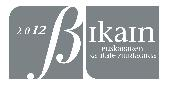 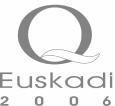 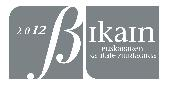 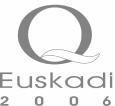 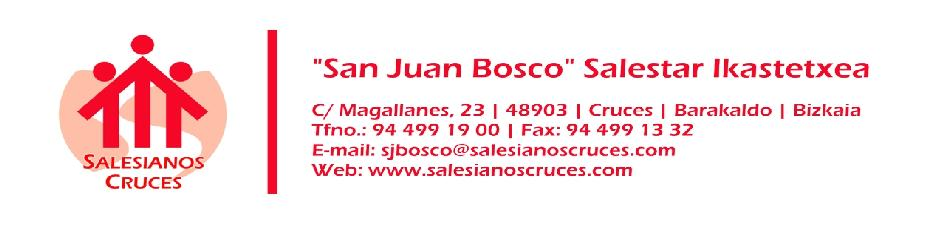 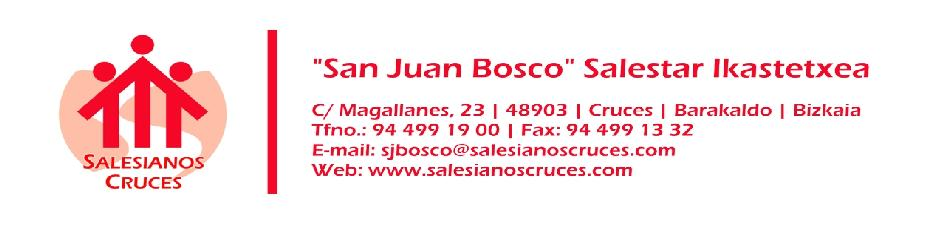 ORDUTEGI /HORARIO2013-2014Ed. Infantil (2º ciclo), Primaria  y ESOHH/ Infant. - LH / PrimariaHH/ Infant. - LH / PrimariaDBH / ESODBH / ESOGoizez/MañanaArratsaldez/TardeGoizez/MañanaArratsaldez/TardeAstelehena/Lunes9:00-13:0014:55-16:458:05-13:1014:55 a 16:45Asteartea/Martes9:00-12:3014:55-16:458:05-12: 0514:55 a 16:45Asteaskena/Miércoles9:00-13:00No hay clase.8:05-13:10No hay claseOsteguna/jueves9:00-12:3014:55-16:458:05-13:1014:55 a 16:45Ostirala/Viernes9:00-12:3014:55-16:458:05-13:10No hay clase